FORMULARE 	CUPRINS	Formular nr. 1 - Acord de asociere Formular nr. 2 -  Propunerea financiaraFormular nr. 3 - Propunerea tehnica - Metodologia pentru realizarea lucrariiFormular nr. 4 - Propunerea tehnica- ResurseFormular nr. 5 - Declaratie privind respectarea legislatiei privind conditiile de mediu, social si cu privire la relatiile de muncaFormularul nr. 6 - Contract de lucrariFormular nr. 1Acord de asociereNr.....................din..................................1. PARTILE ACORDULUI Art. 1. Prezentul acord se incheie intre:S.C..................................................S.R.L., cu sediul in ………………...............................,str. ..................................... nr......., telefon………..................... fax .........................,inmatriculata la Registrul Comertului din ......................................... sub nr...........................,cod de identificare fiscala........................................................, cont ............................................deschis la............................................................... reprezentata de ......................................................avand functia de..........................................in calitate de asociat -LIDER DE ASOCIEREsi S.C................................................. S.R.L., cu sediul in ..................................,str. ................................, nr..................., telefon ..................... fax ................................,inmatriculata la Registrul Comertului din ........................................ sub nr............................,cod de identificare fiscala...................................., cont .............................................deschis la............................................ reprezentata de .................................................................avand functia de..........................................in calitate de ASOCIAT.Art. 2. OBIECTUL ACORDULUI2.1. Asociatii au convenit sa desfasoare in comun urmatoarele activitati:a) participarea la procedura de achizitie publica organizata de ...............................................(denumire autoritate contractanta) pentru atribuirea contractului/acordului cadru ...........................................................(obiectul contractului/ acordului-cadru);b) derularea in comun a contractului de achizitie publicain cazul desemnarii ofertei comune ca fiind castigatoare. 2.2. Alte activitati ce se vor realiza in comun: 1. ___________________________________2. ___________________________________… ___________________________________2.3. Contributia financiara/tehnica/profesionala a fiecarei parti la indeplinirea contractului de achizitie publica este:1._______ % S.C. ___________________________2._______ % S.C. ___________________________2.4. Repartizarea beneficiilor sau pierderilor rezultate din activitatile comune desfasurate de asociati se va efectua proportional cu cota de participare a fiecarui asociat, respectiv:1._______ % S.C. ___________________________2._______ % S.C. ___________________________Art. 3. DURATA ACORDULUI3.1.Durata asocierii constituite in baza prezentului acord este egala cu perioada derularii procedurii de atribuire si se prelungeste corespunzator cu perioada de indeplinire a contractului (in cazul desemnarii asocierii ca fiind castigatoare a procedurii de achizitie).Art. 4. CONDITIILE DE ADMINISTRARE SI CONDUCERE A ASOCIERII4.1. Se imputerniceste SC..............................., avand calitatea de lider al asociatiei pentru intocmirea ofertei comune, semnarea si depunerea acesteia in numele si pentru asocierea constituita prin prezentul acord. 4.2. Se imputerniceste SC..............................., avand calitatea de lider al asociatiei pentru semnarea contractului de achizitie publicain numele si pentru asocierea constituita prin prezentul acord, in cazul desemnarii asocierii ca fiind castigatoare a procedurii de achizitie.Art. 5.RASPUNDEREPartile vor raspunde solidar si individual in fata Beneficiarului in ceea ce priveste toate obligatiile si responsabilitatile decurgand din sau in legatura cu Contractul.Art. 6. ALTE CLAUZE6.1 Asociatii convin sa se sustina ori de cate ori va fi nevoie pe tot parcursul realizarii contractului, acordandu-si sprijin de natura tehnica, manageriala sau/si logistica ori de cate ori situatia o cere.6.2 Nici una dintre Parti nu va fi indreptatita sa vanda, cesioneze sau in orice alta modalitate sa greveze sau sa transmita cota sa sau parte din aceasta altfel decat prin efectul legii si prin obtinerea consimtamantului scris prealabil atat al celorlalte Parti cat si a Beneficiarului.6.3 Prezentul acord se completeazain ceea ce priveste termenele si conditiile de prestare a lucrarilor, cu prevederile contractului ce se va incheia intre …............................... (liderul de asociere) si Beneficiar.Art. 7. SEDIUL ASOCIERIISediul asocierii va fi in ……………………………………………(adresa completa, nr. de tel, nr. de fax).Art. 8. INCETAREA ACORDULUI DE ASOCIERE8.1 Asocierea inceteaza prin:hotararea comuna a membrilor asociati;expirarea duratei pentru care s-a incheiat acordul de asociere;neindeplinirea sau imposibilitatea indeplinirii obiectivului de activitate sau a obligatiilor asumate de parti;alte cazuri prevazute de lege;Art.9. COMUNICARI9.1 Orice comunicare intre parti este valabil indeplinita daca se va face in scris si va fi transmisa la adresa/adresele ......................................................., prevazute la art..............9.2 De comun acord, asociatii pot stabili si alte modalitati de comunicare.Art. 10. LitigiiLitigiile intervenite intre parti se vor solutiona pe cale amiabila, iar in caz de nerezolvare vor fi solutionate de catre instanta de judecata competenta.Prezentul acord de asociere s-a incheiat astazi ….................................. in …........ exemplare originale, cate unul pentru fiecare parte si unul pentru autoritatea contractanta.LIDER ASOCIAT		semnaturaASOCIAT 1semnatura 	NOTA: Prezentul Acord de Asociere contine clauzele obligatorii, partile putand adauga si alte clauzeFormular nr. 2Operator  economic...............................(denumirea/numele)OFERTACatre Comuna Paulis, loc. Paulis, nr. 1, jud. AradDupa examinarea documentatiei de atribuire si intelegerea completa a cerintelor din Caietul de Sarcini, subsemnatul/subsemnatii, reprezentanti ai Ofertantului .......................................... (denumirea/numele ofertantului) ne angajam sa semnam contractul__________________________ (introduceti denumirea contractului) sa demaram, sa executam si sa finalizam lucrarile specificate in acesta, in conformitate cu cerintele din documentatia de atribuire si cu propunerea noastra tehnica anexata, la preturile specificate mai jos, dupa cum reies din propunerea noastra financiara. Prin propunerea noastra financiara, pentru lucrarile descrise in documentatia tehnica oferim un pret total de ______________ (introduceti suma in cifre si litere si moneda – din propunerea financiara), fara TVA, la care se adauga TVA in valoare de _________________ (introduceti suma in cifre si litere si moneda).2. Subsemnatul/subsemnatii declaram ca: a. Am examinat continutul documentatiei de atribuire, precum si toate raspunsurile la solicitarile de clarificari comunicate pana la data depunerii ofertelor si il acceptam in totalitate, fara nicio rezerva sau restrictie; b. Suntem de acord ca oferta noastra sa ramana valabila pentru o perioada de ____________ (introduceti numarul) zile, de la data limita de depunere a ofertelor, respectiv pana la data de ________(ziua/luna/anul)si oferta va ramane obligatorie pentru noi si ca poate fi acceptatain orice moment inainte de expirarea perioadei mentionate. c. Am inteles si am acceptat prevederile legislatiei achizitiilor publice aplicabile acestei proceduri de atribuire, ca si oricare alte cerinte referitoare la forma, continutul, instructiunile, stipularile si conditiile incluse in invitatia/anuntul de participare si documentatia de atribuire. Invitatia/Anuntul de participare si documentatia de atribuire au fost suficiente si adecvate pentru pregatirea unei oferte exacte iar oferta noastra a fost pregatita luand in considerare toate acestea. d. In calitate de ofertant la aceasta procedura de atribuire declaram ca nu am intreprins si nu vom intreprinde nicio actiune si/sau inactiune in scopul de a restrictiona concurenta. 3. Daca oferta noastra este acceptatasi vom semna contractul de achizitie publica, ne angajam sa constituim garantia de buna executie in conformitate cu prevederile documentatiei de atribuire, in procent de 10 % din valoarea contractului, astfel: prin instrument de  garantare  emis de o societate bancara sau de o societate de asigurari prin retineri succesive din facturi (se bifeaza optiunea corespunzatoare)Pana la incheierea si semnarea contractului de achizitie publica, aceasta ofertaimpreuna cu comunicarea transmisa de dumneavoastra prin care oferta noastra este acceptata ca fiind castigatoare, vor constitui un contract angajant intre noi.5. Intelegem ca nu sunteti obligati sa acceptati oferta cu cel mai scazut pret sau orice sau orice oferta primita.Data:........................................................................................................................., (nume, prenume si semnatura), L.S.in calitate de ............................................ legal autorizat sa semnez oferta pentru si in numele ...................................................... (denumirea/numele operatorului economic)Operator economic__________________  (denumirea/numele)ANEXA LA FORMULARUL DE OFERTAPROPUNEREA TEHNICAMETODOLOGIA PENTRU REALIZAREA LUCRARIIOfertantul va prezenta modul de realizare a lucrarilor prin furnizarea informatiilor referitoare laabordarea din punct de vedere proces tehnologic (metodologia de executie)  pentru realizarea lucrarilor.Planul propus trebuie sa demonstreze intelegerea prevederilor documentatiei tehnice si a caietului de sarcini si abilitatea de a transpune progresul activitatilor intr-un plan de lucru fezbil;Ofertantul va prezenta:- Listele cu cantitatile de lucrari, fisele tehnice si formularele completate conform caietului de sarcini, inclusiv pentru organizarea de santier. - Extrasele de resurse materiale, manopera, utilaj si transport;- Declaratie privind termenul de garantie acordat lucrarilor executate. Planul propus sa utilizeze un nivel al detaliului care sa arate activitatile cu legaturi bine definite cu fiecare faza, pachet de lucru si activitati in pachetul de lucru;Ofertantul va indica clar in planul de lucru – drumul critic. Ofertant /lider asociere,(semnatura autorizata)PROPUNEREA TEHNICARESURSEOfertantul va prezenta informatii minime referitoare la organizarea de proiect pe care o propune.Ofertantul va prezenta o organigrama cuprinzatoare care sa identifice in mod clar tot personalul si echipamentele pe care acesta intentioneaza sa le utilizeze la realizarea lucrarilor. Organigrama va include si o descriere a rolurilor si responsabilitatilor personalului si liniile de comunicare dintre membrii echipei.Modalitatea de asigurare a accesului la specialistii necesari si obligatorii in vederea verificarii nivelului de calitate corespunzator cerintelor fundamentale aplicabile lucrarilor cuprinse in obiectul contractului, in conformitate cu prevederile Legii 10/1995 si a altor legi incidente.Note:In cazul in care ofertantul este o asociere, va fi prezentata abordarea pentru organizarea activitatii in cadrul asocierii care sa demonstreze responsabilitatile obligatorii ale persoanelor si organizatiilor in cadrul asocierii, astfel cum acestea sunt solicitate in caietul de sarcini.In cazul in care ofertantul utilizeaza subcontractanti, se va depune si abordarea pentru organizarea managementului subcontractantilor, tinand cont de cerintele minime solicitate in caietul de sarcini.Ofertant /lider asociere,(semnatura autorizata)Formularul nr. 6OPERATOR ECONOMIC_____________________     (denumirea/numele)DECLARATIE PRIVIND RESPECTAREA LEGISLATIEI PRIVIND CONDITIILE DE MEDIU, SOCIAL SI CU PRIVIRE LA RELATIILE DE MUNCA PE TOATA DURATA DE INDEPLINIRE A CONTRACTULUI DE LUCRARISubsemnatul/a ........................................................................(nume/prenume), reprezentant legal/ imputernicit al ...................................................................................... (denumirea/ numele si sediu/ adresa candidatului/ ofertantului),in calitate de ofertant la procedura Reabilitare gradinita Paulis si construire anexa parter,cod CPV45214100-1 lucrari de constructii de gradinite, organizata de autoritatea contractanta, Comuna Paulis,declar pe propria raspundere, ca la elaborarea ofertei am tinut cont de toate obligatiile referitoare la  obligatiile relevante din domeniile mediului, social si al relatiilor de munca pentru activitatile ce se vor desfasura pe parcursul indeplinirii contractului de lucrari, in conformitate cu prevederile Legii securitatii si sanatatii in munca nr. 319/2006, Legea 265/2006 privind aprobarea OUG 195/2005 privind protectia mediului si ale celorlaltor reglementari aplicabile.Data ...............................Operator economic,...................... (semnatura autorizatasi stampila)Formular nr. 7Contract de lucrarinr.______________data_______________1. Partile contractanteIn temeiul Legii 98/2016 privind achizitiile publice, s-a incheiat prezentul contract de lucrari, intreComuna Paulis, cu sediul in judetul Arad, localitatea Paulis, nr. 1, telefon 0257/388.101, fax 0257/388.456, CIF RO 3520245, cont nr. RO09TREZ24A510103200130X, deschis la Trezoreria Lipova, reprezentata legal prin Primar Turcin Ioan, in calitate de achizitor, pe de o parte,si ……... ................ ........................... ……………. denumirea operatorului economic adresa .................................................................. telefon/fax .............................................. numar de inmatriculare .................................................. cod fiscal ................................... cont (trezorerie, banca) ..........................................................................reprezentata prin ............................................................................................... (denumirea conducatorului), functia............................................... in calitate de executant, pe de alta parte.2. Definitii 2.1 - In prezentul contract urmatorii termeni vor fi interpretati astfel:contract - prezentul contract si toate anexele sale;achizitor si executant - partile contractante, asa cum sunt acestea numite in prezentul contract;pretul contractului - pretul platibil executantului de catre achizitor, in baza contractului, pentru indeplinirea integrala si corespunzatoare a tuturor obligatiilor sale, asumate prin contract;amplasamentul lucrarii - locul unde executantul executa lucrarea;forta majora- reprezinta o imprejurare de origine externa, cu caracter extraordinar, absolut imprevizibila si inevitabila, care se afla in afara controlului oricarei parti, care nu se datoreaza greselii sau vinei acestora, si care face imposibila executarea si, respectiv, indeplinirea contractului; sunt considerate asemenea evenimente: razboaie, revolutii, incendii, inundatii sau orice alte catastrofe naturale, restrictii aparute ca urmare a unei carantine, embargou, enumerarea nefiind exhaustiva, ci enuntiativa. Nu este considerat forta majora un eveniment asemenea celor de mai sus care, fara a crea o imposibilitate de executare, face extrem de costisitoare executarea obligatiilor uneia din parti;zi- zi calendaristica; an- 365 zile.(se adauga orice ce alti termeni pe care partile inteleg sa ii defineasca pentru contract)3. Interpretare3.1In prezentul contract, cu exceptia unei prevederi contrare, cuvintele la forma singular vor include forma de plural si vice versa, acolo unde acest lucru este permis de context.3.2 Termenul “zi”sau “zile” sau orice referire la zile reprezinta zile calendaristice daca nu se specifica in mod diferit.Clauze obligatorii4.Obiectul si pretul contractului4.1- Executantul se obliga sa execute lucrarile de ,,Reabilitare gradinita Paulis si construire anexa parter”, in perioada/perioadele convenite si in conformitate cu obligatiile asumate prin prezentul contract.4.2. - Achizitorul se obliga sa plateasca executantului pretul convenit pentru indeplinirea contractului de lucrari ,,Reabilitare gradinita Paulis si construire anexa parter”.4.3. - Pretul convenit pentru indeplinirea contractului, respectiv pretul lucrarilor executate, platibil executantului de catre achizitor conform graficului de plati, este de ........... lei, fara TVA.5. Durata contractului5.1 – Durata prezentului contract este de ___luni, adica de la............................................pana la ………...............6. Documentele contractului6.1 - Documentele contractului sunt (cel putin):a) caietul de sarcini;b) propunerea tehnica si propunerea financiara;c) graficul de indeplinire a contractului;d) graficul de plati;e) garantia de buna executie, daca este cazul;(se enumera, dupa caz, toate documentele pe care partile inteleg sa le considere ca fiind parte intergranta a contractului)7. Executarea contractului 7.1 - Executarea contractului incepe dupa constituirea garantiei de buna executie si predarea amplasamentului, respectiv la data de ......(se precizeaza data la care incepe executia contractului)8. Protectia patrimoniului cultural national 8.1 - Toate fosilele, monedele, obiectele de valoare sau orice alte vestigii sau obiecte de interes arheologic descoperite pe amplasamentul lucrarii sunt considerate, in relatiile dintre parti, ca fiind proprietatea absoluta a achizitorului. 8.2 - Executantul are obligatia de a lua toate precautiile necesare pentru ca muncitorii sai sau oricare alte persoane sa nu indeparteze sau sa deterioreze obiectele prevazute la clauza 8.1, iar imediat dupa descoperirea si inainte de indepartarea lor, de a instiinta achizitorul despre aceasta descoperire si de a indeplini dispozitiile primite de la achizitor privind indepartarea acestora. Daca din cauza unor astfel de dispozitii executantul sufera intarzieri si/sau cheltuieli suplimentare, atunci, prin consultare, partile vor stabili:orice prelungire a duratei de executie la care executantul are dreptul;totalul cheltuielilor suplimentare, care se va adauga la pretul contractului.8.3 - Achizitorul are obligatia, de indata ce a luat la cunostinta despre descoperirea obiectelor prevazute la clauza 8.1, de a instiinta in acest sens organele de politie si comisia monumentelor istorice.9. Obligatiile principale ale executantului9.1 - Executantul se obliga sa execute, sa finalizeze si sa intretina ,,Reabilitare gradinita Paulis si construire anexa parter”, in conformitate cu obligatiile asumate prin prezentul contract.9.2 - (1) Executantul are obligatia de a executa si finaliza lucrarile, precum si de a remedia viciile ascunse, cu atentia si promptitudinea cuvenita, in concordanta cu obligatiile asumate prin contract, inclusiv de a proiecta, in limitele prevazute de prezentul contract.(2) Executantul are obligatia de a supraveghea lucrarile, de a asigura forta de munca, materialele, instalatiile, echipamentele si toate celelalte obiecte, fie de natura provizorie, fie definitive cerute de si pentru contract, in masura in care necesitatea asigurarii acestora este prevazuta in contract sau se poate deduce in mod rezonabil din contract.9.3 - Executantul are obligatia de a prezenta achizitorului, inainte de inceperea executiei lucrarii, spre aprobare, graficul de plati necesar executiei lucrarilor, in ordinea tehnologica de executie. 9.4. - (1) Executantul este pe deplin responsabil pentru conformitatea, stabilitatea si siguranta tuturor operatiunilor executate pe santier, precum si pentru procedeele de executie utilizate, cu respectarea prevederilor si a reglementarilor legii privind calitatea in constructii. (2) Un exemplar din documentatia predata de catre achizitor executantului va fi tinut de acesta in vederea consultarii de catre Inspectia de Stat in Constructii, Lucrari Publice, Urbanism si Amenajarea Teritoriului, precum si de catre persoane autorizate de achizitor, la cererea acestora.(3) Executantul nu va fi raspunzator pentru proiectul si caietele de sarcini care nu au fost intocmite de el. Daca totusi contractul prevede explicit ca o parte a lucrarilor permanente sa fie proiectata de catre executant, acesta va fi pe deplin responsabil pentru acea parte a lucrarilor.(4) Executantul are obligatia de a pune la dispozitia achizitorului, la termenele precizate in anexele contractului, caietele de masuratori (atasamentele) si, dupa caz, in situatiile convenite, desenele, calculele, verificarile calculelor si orice alte documente pe care executantul trebuie sa le intocmeasca sau care sunt cerute de achizitor.9.5 - (1) Executantul are obligatia de a respecta si executa dispozitiile achizitorului in orice problema, mentionata sau nu in contract, referitoare la lucrare. In cazul in care executantul considera ca dispozitiile achizitorului sunt nejustificate sau inoportune, acesta are dreptul de a ridica obiectii, in scris, fara ca obiectiile respective sa il absolve de obligatia de a executa dispozitiile primite, cu exceptia cazului in care acestea contravin prevederilor legale.(2) In cazul in care respectarea si executarea dispozitiilor prevazute la alin.(1) determina dificultati in executie care genereaza costuri suplimentare, atunci aceste costuri vor fi acoperite pe cheltuiala achizitorului.9.6 -(1) Executantul este responsabil de trasarea corecta a lucrarilor fata de reperele date de achizitor, precum si de furnizarea tuturor echipamentelor, instrumentelor, dispozitivelor si resurselor umane necesare indeplinirii responsabilitatii respective.(2) In cazul in care, pe parcursul executiei lucrarilor, survine o eroare in pozitia, cotele, dimensiunile sau aliniamentul oricarei parti a lucrarilor, executantul are obligatia de a rectifica eroarea constatata, pe cheltuiala sa, cu exceptia situatiei in care eroarea respectiva este rezultatul datelor incorecte furnizate, in scris, de catre proiectant. Pentru verificarea trasarii de catre proiectant, executantul are obligatia de a proteja si pastra cu grija toate reperele, bornele sau alte obiecte folosite la trasarea lucrarilor. 9.7 - Pe parcursul executiei lucrarilor si remedierii viciilor ascunse, executantul are obligatia:de a lua toate masurile pentru asigurarea tuturor persoanelor a caror prezenta pe santier este autorizata si de a mentine santierul (atat timp cat acesta este sub controlul sau) si lucrarile (atat timp cat acestea nu sunt finalizate si ocupate de catre achizitor) in starea de ordine necesara evitarii oricarui pericol pentru respectivele persoane;de a procura si de a intretine pe cheltuiala sa toate dispozitivele de iluminare, protectie, ingradire, alarma si paza, cand si unde sunt necesare sau au fost solicitate de catre achizitor sau de catre alte autoritati competente, in scopul protejarii lucrarilor sau al asigurarii confortului riveranilor; de a lua toate masurile rezonabile necesare pentru a proteja mediul pe si in afara santierului si pentru a evita orice paguba sau neajuns provocate persoanelor, proprietatilor publice sau altora, rezultate din poluare, zgomot sau alti factori generati de metodele sale de lucru.9.8 - Executantul este responsabil pentru mentinerea in buna stare a lucrarilor, materialelor, echipamentelor si instalatiilor care urmeaza a fi puse in opera, de la data primirii ordinului de incepere a lucrarii pana la data semnarii procesului-verbal de receptie a lucrarii. 9.9 - (1) Pe parcursul executiei lucrarilor si al remedierii viciilor ascunse, executantul are obligatia, in masura permisa de respectarea prevederilor contractului, de a nu stanjeni inutil sau in mod abuziv:a) confortul riveranilor; saub) caile de acces, prin folosirea si ocuparea drumurilor si cailor publice sau private care deservesc proprietatile aflate in posesia achizitorului sau a oricarei alte persoane.(2) Executantul va despagubi achizitorul impotriva tuturor reclamatiilor, actiunilor in justitie, daunelor-interese, costurilor, taxelor si cheltuielilor, indiferent de natura lor, rezultand din sau in legatura cu obligatia prevazuta la alin.(1), pentru care responsabilitatea revine executantului.9.10 - (1) Executantul are obligatia de a utiliza in mod rezonabil drumurile sau podurile ce comunica cu sau sunt pe traseul santierului si de a preveni deteriorarea sau distrugerea acestora de catre traficul propriu sau al oricaruia dintre subcontractantii sai; executantul va selecta traseele, va alege si va folosi vehiculele, va limita si repartiza incarcaturile, in asa fel incat traficul suplimentar ce va rezulta in mod inevitabil din deplasarea materialelor, echipamentelor, instalatiilor sau altora asemenea, de pe si pe santier, sa fie limitat, in masura in care este posibil, astfel incat sa nu produca deteriorari sau distrugeri ale drumurilor si podurilor respective.(2) In cazul in care natura lucrarilor impune utilizarea de catre executant a transportului pe apa, atunci prevederile de la alin.(1) vor fi interpretate in maniera in care prin „drum” se intelege inclusiv ecluza, doc, dig sau orice alta structura aferenta caii navigabile si prin „vehicul” se intelege orice ambarcatiune, iar prevederile respective se vor aplica in consecinta.(3) In cazul in care se produc deteriorari sau distrugeri ale oricarui pod sau drum care comunica cu sau care se afla pe traseul santierului, datorita transportului materialelor, echipamentelor, instalatiilor sau altora asemenea, executantul are obligatia de a despagubi achizitorul impotriva tuturor reclamatiilor privind avarierea respectivelor poduri sau drumuri.(4) Cu exceptia unor clauze contrare prevazute in contract, executantul este responsabil si va plati consolidarea, modificarea sau imbunatatirea, in scopul facilitarii transportului materialelor, echipamentelor, instalatiilor sau altora asemenea, a oricaror drumuri sau poduri care comunica cu sau care se afla pe traseul santierului. 9.11 - (1) Pe parcursul executiei lucrarii, executantul are obligatia:de a evita, pe cat posibil, acumularea de obstacole inutile pe santier;de a depozita sau retrage orice utilaje, echipamente, instalatii, surplus de materiale;de a aduna si indeparta de pe santier daramaturile, molozul sau lucrarile provizorii de orice fel, care nu mai sunt necesare.(2) Executantul are dreptul de a retine pe santier, pana la sfarsitul perioadei de garantie, numai acele materiale, echipamente, instalatii sau lucrari provizorii, care ii sunt necesare in scopul indeplinirii obligatiilor sale in perioada de garantie.9.12 - Executantul raspunde, potrivit obligatiilor care ii revin, pentru viciile ascunse ale constructiei, ivite intr-un interval de 3 ani de la receptia lucrarii si, dupa implinirea acestui termen, pe toata durata de existenta a constructiei, pentru viciile structurii de rezistenta, ca urmare a nerespectarii proiectelor si detaliilor de executie aferente executiei lucrarii.9.13 - Executantul se obliga sa despagubeasca achizitorul impotriva oricaror:reclamatii si actiuni in justitie, ce rezulta din incalcarea unor drepturi de proprietate intelectuala (brevete, nume, marci inregistrate etc.), sau cele legate de echipamentele, materialele, instalatiile sau utilajele folosite pentru sau in legatura cu executia lucrarilor sau incorporate in acestea; sidaune-interese, costuri, taxe si cheltuieli de orice natura aferente, cu exceptia situatiei in care o astfel de incalcare rezulta din respectarea proiectului sau caietului de sarcini intocmit de catre achizitor.10. Obligatiile achizitorului10.1 – Achizitorul se obliga sa plateasca executantului pretul convenit pentru executia, finalizarea si intretinerea ,,Reabilitare gradinita si construire anexa parter”.10.2 -La inceperea lucrarilor achizitorul are obligatia de a obtine toate autorizatiile si avizele necesare executiei lucrarilor.10.3 - (1) Achizitorul are obligatia de a pune la dispozitia executantului, fara plata, daca nu s-a convenit altfel, urmatoarele:amplasamentul lucrarii, liber de orice sarcina;suprafetele de teren necesare pentru depozitare si pentru organizarea de santier;caile de acces rutier si racordurile de cale ferata;racordurile pentru utilitati (apa, gaz, energie, canalizare etc.), pana la limita amplasamentului santierului.(2) Costurile pentru consumul de utilitati, precum si cel al contoarelor sau al altor aparate de masurat se suporta de catre executant.10.4 - Achizitorul are obligatia de a pune la dispozitia executantului intreaga documentatie necesara pentru executia lucrarilor contractate, fara plata, in patru exemplare, la termenele stabilite prin graficul de executie a lucrarii.10.5 - Achizitorul este responsabil pentru trasarea axelor principale, bornelor de referinta, cailor de circulatie si a limitelor terenului pus la dispozitia executantului, precum si pentru materializarea cotelor de nivel in imediata apropiere a terenului.10.6 - Achizitorul are obligatia de a examina si masura lucrarile care devin ascunse in cel mult 5 zile de la notificarea executantului.10.7 - Achizitorul este pe deplin responsabil de exactitatea documentelor si a oricaror alte informatii furnizate executantului, precum si pentru dispozitiile si livrarile sale.11.Sanctiuni pentru neindeplinirea culpabila a obligatiilor 11.1-In cazul in care, din vina sa exclusiva, executantul nu isi indeplineste obligatiile asumate prin contractintr-o perioada de 20 zile, atunci achizitorul este indreptatit de a deduce din pretul contractului, ca penalitati, o suma echivalenta cu o cota procentuala din pretul contractului, respectiv de 0,1% pe zi de intarziere, pana la indeplinirea efectiva a obligatiilor.11.2 - In cazul in care achizitorul nu onoreaza facturile in termen de 28 de zile de la expirarea perioadei convenite, atunci acesta are obligatia de a plati, ca penalitati, o suma echivalenta cu o cota procentuala din plata neefectuata, respectiv 0,1% pe zi de intarziere, pana la indeplinirea efectiva a obligatiilor.11.3 - Nerespectarea obligatiilor asumate prin prezentul contract de catre una dintre parti, in mod culpabil, da dreptul partii lezate de a considera contractul reziliat de drept/de a cere rezilierea contractului si de a pretinde plata de daune-interese.11.4 - Achizitorul isi rezerva dreptul de a denunta unilateral contractul, printr-o notificare scrisa adresata executantului, fara nici o compensatie, daca acesta din urma da faliment, cu conditia ca aceasta denuntare sa nu prejudicieze sau sa afecteze dreptul la actiune sau despagubire pentru executant. In acest caz, executantul are dreptul de a pretinde numai plata corespunzatoare pentru partea din contract indeplinita pana la data denuntarii unilaterale a contractului.Clauze specifice12. Garantia de buna executie a contractului12.1 - Executantul se obliga sa constituie garantia de buna executie a contractului in cuantum de ……....................., reprezentand 10% din valoarea fara TVA a contractului pentru perioada de ……........................... si, oricum inainte de inceperea executieicontractului. Garantia se va constitui in conformitate cu articolul 40 din HG nr. 395/2016 cu modificarile si completarile ulterioare. Acesta poate fi constituita si prin retineri succesive din sumele datorate pentru facturi partiale. In acest caz, contractantul are obligatia de a deschide la unitatea trezoreriei statului din cadrul organului fiscal competent un cont de disponibil distict la dispozitia autoritatii contractante. Suma initiala care se depune de catre contractant nu trebuie sa fie mai mica de 0,5% din valoarea contractului. 12.2 - Achizitorul se obliga sa elibereze garantia pentru participare si sa emita ordinul de incepere a contractului numai dupa ce executantul a facut dovada constituirii garantiei de buna executie.12.3 - Achizitorul are dreptul de a emite pretentii asupra garantiei de buna executie, in limita prejudiciului creat, daca executantul nu isi executa, executa cu intarziere sau executa necorespunzator obligatiile asumate prin prezentul contract. Anterior emiterii unei pretentii asupra garantiei de buna executie, achizitorul are obligatia de a notifica acest lucru executantului, precizand totodata obligatiile care nu au fost respectate. 12.4 – Achizitorul se obliga sa restituie garantia de buna executie dupa executarea obligatiilor asumate astfel:a) 70% din valoarea garantiei, in termen de 14 zile de la data incheierii procesului-verbal de receptie la terminarea lucrarilor, daca nu a ridicat pana la acea data pretentii asupra ei, iar riscul pentru vicii ascunse este minim;b) restul de 30% din valoarea garantiei, la expirarea perioadei de garantie a lucrarilor executate, pe baza procesului-verbal de receptie finala.Procesele-verbale de receptie la terminarea lucrarilor si, respectiv, de receptie finala pot fi intocmite si pentru parti/obiecte din/de lucrare, daca acestea sunt distincte din punct de vedere fizic si functional, proportional cu valoarea lucrarilor receptionate. 12.5 - Garantia lucrarilor este distincta de garantia de buna executie a contractului.13.Inceperea si executia lucrarilor13.1 - (1) Executantul are obligatia de a incepe lucrarile in timpul cel mai scurt posibil de la primirea ordinului in acest sens din partea achizitorului.(se precizeaza data limita de emitere a ordinului de incepere a executiei)(2) Executantul trebuie sa notifice achizitorului si Inspectiei de Stat in Constructii, Lucrari Publice, Urbanism si Amenajarea Teritoriului data inceperii efective a lucrarilor.13.2 -(1) Lucrarile trebuie sa se deruleze conform graficului general de executie si sa fie terminate la data stabilita. Datele intermediare, prevazute in graficele de executie, se considera date contractuale.(se precizeaza datele intermediare, daca este cazul)(2) Executantul va prezenta, la cererea achizitorului, dupa semnarea contractului, graficul de executie de detaliu, alcatuit in ordinea tehnologica de executie. In cazul in care, dupa opinia achizitorului, pe parcurs, desfasurarea lucrarilor nu concorda cu graficul general de executie a lucrarilor, la cererea achizitorului, executantul va prezenta un grafic revizuit, in vederea terminarii lucrarilor la data prevazuta in contract. Graficul revizuit nu il va scuti pe executant de niciuna dintre indatoririle asumate prin contract.(3) In cazul in care executantul intarzie inceperea lucrarilor, terminarea pregatirilor sau daca nu isi indeplineste indatoririle prevazute la pct. 9.2 alin.(2), achizitorul este indreptatit sa-i fixeze executantului un termen pana la care activitatea sa intre in normal si sa il avertizeze ca, in cazul neconformarii, la expirarea termenului stabilit ii va rezilia contractul.13.3 - (1) Achizitorul are dreptul de a supraveghea desfasurarea executiei lucrarilor si de a stabili conformitatea lor cu specificatiile din anexele la contract. Partile contractante au obligatia de a notifica, in scris, una celeilalte, identitatea reprezentantilor lor atestati profesional pentru acest scop, si anume responsabilul tehnic cu executia din partea executantului si dirigintele de santier sau, daca este cazul, alta persoana fizica sau juridica atestata potrivit legii, din partea achizitorului.(2) Executantul are obligatia de a asigura accesul reprezentantului achizitorului la locul de munca, in ateliere, depozite si oriunde isi desfasoara activitatile legate de indeplinirea obligatiilor asumate prin contract, inclusiv pentru verificarea lucrarilor ascunse. 13.4 - (1) Materialele trebuie sa fie de calitatea prevazuta in documentatia de executie; verificarile si testarile materialelor folosite la executia lucrarilor, precum si conditiile de trecere a receptiei provizorii si a receptiei finale (calitative) sunt descrise in anexa/anexele la contract. (2) Executantul are obligatia de a asigura instrumentele, utilajele si materialele necesare pentru verificarea, masurarea si testarea lucrarilor. Costul probelor si incercarilor, inclusiv manopera aferenta acestora, revin executantului.(3) Probele neprevazute si comandate de achizitor pentru verificarea unor lucrari sau materiale puse in opera vor fi suportate de executant daca se dovedeste ca materialele nu sunt corespunzatoare calitativ sau ca manopera nu este in conformitate cu prevederile contractului. In caz contrar, achizitorul va suporta aceste cheltuieli.13.5 - (1) Executantul are obligatia de a nu acoperi lucrarile care devin ascunse, fara aprobarea achizitorului.(2) Executantul are obligatia de a notifica achizitorului, ori de cate ori astfel de lucrari, inclusiv fundatiile, sunt finalizate, pentru a fi examinate si masurate.(3) Executantul are obligatia de a dezveli orice parte sau parti de lucrare, la dispozitia achizitorului, si de a reface aceasta parte sau parti de lucrare, daca este cazul.(4) In cazul in care se constata ca lucrarile sunt de calitate corespunzatoare si au fost executate conform documentatiei de executie, atunci cheltuielile privind dezvelirea si refacerea vor fi suportate de catre achizitor, iar in caz contrar, de catre executant.14. Intarzierea si sistarea lucrarilor14.1 - In cazul in care: volumul sau natura lucrarilor neprevazute; sauconditiile climaterice exceptional de nefavorabile; sauoricare alt motiv de intarziere care nu se datoreaza executantului si nu a survenit prin incalcarea contractului de catre acesta,indreptatesc executantul de a solicita prelungirea termenului de executie a lucrarilor sau a oricarei parti a acestora, atunci, prin consultare, partile vor stabili:orice prelungire a duratei de executie la care executantul are dreptul;totalul cheltuielilor suplimentare, care se va adauga la pretul contractului.14.2 - Fara a prejudicia dreptul executantului prevazut in clauza 11.2, acesta are dreptul de a sista lucrarile sau de a diminua ritmul executiei daca achizitorul nu plateste in termen de 28 de zile de la expirarea termenului prevazut la clauza 17.2; in acest caz va notifica, in scris acest fapt achizitorului.15. Finalizarea lucrarilor15.1 - Ansamblul lucrarilor sau, daca este cazul, oricare parte a lor, prevazut a fi finalizat intr-un termen stabilit prin graficul de executie, trebuie finalizat in termenul convenit, termen care se calculeaza de la data inceperii lucrarilor.15.2 - (1) La finalizarea lucrarilor, executantul are obligatia de a notifica, in scris, achizitorului ca sunt indeplinite conditiile de receptie, solicitand acestuia convocarea comisiei de receptie.(2) Pe baza situatiilor de lucrari executate confirmate si a constatarilor efectuate pe teren, achizitorul va aprecia daca sunt intrunite conditiile pentru a convoca comisia de receptie. In cazul in care se constata ca sunt lipsuri sau deficiente, acestea vor fi notificate executantului, stabilindu-se si termenele pentru remediere si finalizare. Dupa constatarea remedierii tuturor lipsurilor si deficientelor, la o noua solicitare a executantului, achizitorul va convoca comisia de receptie.15.3 - Comisia de receptie are obligatia de a constata stadiul indeplinirii contractului prin corelarea prevederilor acestuia cu documentatia de executie si cu reglementarile in vigoare. In functie de constatarile facute, achizitorul are dreptul de a aproba sau de a respinge receptia.15.4 - Receptia se poate face si pentru parti ale lucrarii, distincte din punct de vedere fizic si functional. 16. Perioada de garantie acordata lucrarilor16.1 - Perioada de garantie este de 24 luni si decurge de la data receptiei la terminarea lucrarilor si pana la receptia finala.16.2 - (1) In perioada de garantie, executantul are obligatia, in urma dispozitiei date de achizitor, de a executa toate lucrarile de modificare, reconstructie si remediere a viciilor si altor defecte a caror cauza este nerespectarea clauzelor contractuale.(2) Executantul are obligatia de a executa toate activitatile prevazute la alin.(1), pe cheltuiala proprie, in cazul in care ele sunt necesare datorita:utilizarii de materiale, de instalatii sau a unei manopere neconforme cu prevederile contractului; sauunui viciu de conceptie, acolo unde executantul este responsabil de proiectarea unei parti a lucrarilor; sauneglijentei sau neindeplinirii de catre executant a oricareia dintre obligatiile explicite sau implicite care ii revin in baza contractului.(3) In cazul in care defectiunile nu se datoreaza executantului, lucrarile fiind executate de catre acesta conform prevederilor contractului, costul remedierilor va fi evaluat si platit ca lucrari suplimentare.16.3 - In cazul in care executantul nu executalucrarile prevazute la clauza 15.2 alin.(2), achizitorul este indreptatit sa angajeze si sa plateasca alte persoane care sa le execute. Cheltuielile aferente acestor lucrari vor fi recuperate de catre achizitor de la executant sau retinute din sumele cuvenite acestuia.17. Modalitati de plata17.1 - Achizitorul are obligaţia de a efectua plata către executant in termenul convenit (cu respectarea art. 9. (9.3) din prezentul contract) de la emiterea facturii de către acesta, respectiv maxim 30 de zile. Emiterea facturii se va realiza dupa prezentarea situatiilor de lucrari provizorii si avizarea acestora de catre dirigintele de santier. Plăţile in valută se vor efectua prin respectarea prevederilor legale.17.2 - Daca achizitorul nu onoreaza facturile in termen de 28 zile de la expirarea perioadei convenite, atunci executantul are dreptul de a sista executarea lucrarilor sau de a diminua ritmul executiei. Imediat ce achizitorul isi onoreaza restanta, executantul va relua executarea lucrarilor in cel mai scurt timp posibil.17.3 - Achizitorul are dreptul de a acorda avans executantului, daca acesta solicita, numai contra unei scrisori de returnare a avansului si numai in limita valorica prevazuta de lege. –nu se acorda avans.17.4 - (1) Platile partiale trebuie sa fie facute, la cererea executantului (antreprenorului), la valoarea lucrarilor executate conform contractului si in cel mai scurt timp posibil. Lucrarile executate trebuie sa fie dovedite ca atare printr-o situatie de lucrari provizorii, intocmita astfel incat sa asigure o rapida si sigura verificare a lor. Din situatiile de lucrari provizorii achizitorul va putea face scazaminte pentru servicii facute executantului si convenite cu acesta. Alte scazaminte nu se pot face decat in cazurile in care ele sunt prevazute in contract sau ca urmare a unor prevederi legale.(2) Situatiile de plata provizorii se confirma in termenul stabilit, respectiv 5 zile.(3) Platile partiale se efectueaza, de regula, la intervale lunare, dar nu influenteaza responsabilitatea si garantia de buna executie a executantului; ele nu se considera, de catre achizitor, ca receptie a lucrarilor executate.17.5 - Plata facturii finale se va face imediat dupa verificarea si acceptarea situatiei de plata definitive de catre achizitor. Daca verificarea se prelungeste din diferite motive, dar, in special, datorita unor eventuale litigii, contravaloarea lucrarilor care nu sunt in litigiu va fi platita imediat.17.6 - Contractul nu va fi considerat terminat pana cand procesul-verbal de receptie finala nu va fi semnat de comisia de receptie, care confirma ca lucrarile au fost executate conform contractului. Receptia finala va fi efectuata conform prevederilor legale, dupa expirarea perioadei de garantie. Plata ultimelor sume datorate executantului pentru lucrarile executate nu va fi conditionata de eliberarea certificatului de receptie finala.18. Ajustarea pretului contractului18.1 - Pentru lucrarile executate, platile datorate de achizitor executantului sunt cele declarate in propunerea financiara, anexa la contract.18.2 - Pretul contractului nu se ajusteaza. 19. Asigurari19.1 - (1) Executantul are obligatia de a incheia, inainte de inceperea lucrarilor, o asigurare ce va cuprinde toate riscurile ce ar putea aparea privind lucrarile executate, utilajele, instalatiile de lucru, echipamentele, materialele pe stoc, personalul propriu si reprezentantii imputerniciti sa verifice, sa testeze sau sa receptioneze lucrarile, precum si daunele sau prejudiciile aduse catre terte persoane fizice sau juridice.(2) Asigurarea se va incheia cu o societate de asigurare. Contravaloarea primelor de asigurare va fi suportata de catre executant din capitolul „Cheltuieli indirecte”.(3) Executantul are obligatia de a prezenta achizitorului, ori de cate ori i se va cere, polita sau politele de asigurare si recipisele pentru plata primelor curente (actualizate).(4) Executantul are obligatia de a se asigura ca subantreprenorii au incheiat asigurari pentru toate persoanele angajate de ei. El va solicita subantreprenorilor sa prezinte achizitorului, la cerere, politele de asigurare si recipisele pentru plata primelor curente (actualizate).19.2 - Achizitorul nu va fi responsabil pentru niciun fel de daune-interese, compensatii platibile prin lege, in privinta sau ca urmare a unui accident sau prejudiciu adus unui muncitor sau altei persoane angajate de executant, cu exceptia unui accident sau prejudiciu rezultand din vina achizitorului, a agentilor sau a angajatilor acestuia.20. Subcontractanti20.1 –Autoritatea contractanta nu accepta subcontractarea.21. Forta majora21.1 - Forta majora este constatata de o autoritate competenta.21.2 - Forta majora exonereaza partile contractante de indeplinirea obligatiilor asumate prin prezentul contract, pe toata perioada in care aceasta actioneaza.21.3 - Indeplinirea contractului va fi suspendata in perioada de actiune a fortei majore, dar fara a prejudicia drepturile ce li se cuveneau partilor pana la aparitia acesteia.21.4 - Partea contractanta care invoca forta majora are obligatia de a notifica celeilalte parti, imediat si in mod complet, producerea acesteia si sa ia orice masuri care ii stau la dispozitie in vederea limitarii consecintelor.21.5 - Partea contractanta care invoca forta majora are obligatia de a notifica celeilalte parti incetarea cauzei acesteia in maximum 15 zile de la incetare.21.6 - Daca forta majora actioneaza sau se estimeaza ca va actiona o perioada mai mare de 6 luni, fiecare parte va avea dreptul sa notifice celeilalte parti incetarea de drept a prezentului contract, fara ca vreuna din parti sa poata pretinde celeilalte daune-interese.22. Solutionarea litigiilor22.1 - Achizitorul si executantul vor depune toate eforturile pentru a rezolva pe cale amiabila, prin tratative directe, orice neintelegere sau disputa care se poate ivi intre ei in cadrul sau in legatura cu indeplinirea contractului.22.2 - Daca, dupa 15 zile de la inceperea acestor tratative, achizitorul si executantul nu reusesc sa rezolve in mod amiabil o divergenta contractuala, fiecare poate solicita ca disputa sa se solutioneze fie prin arbitraj la Camera de Comert si Industrie a Romaniei, fie de catre instantele judecatoresti din Romania. 23. Limba care guverneaza contractul23.1 - Limba care guverneaza contractul este limba romana.24. Comunicari24.1 - (1) Orice comunicare intre parti, referitoare la indeplinirea prezentului contract, trebuie sa fie transmisa in scris.(2) Orice document scris trebuie inregistrat atat in momentul transmiterii cat si in momentul primirii.24.2 - Comunicarile intre parti se pot face si prin telefon, telegrama, telex, fax sau e-mail cu conditia confirmarii in scris a primirii comunicarii.25. Legea aplicabila contractului25.1 - Contractul va fi interpretat conform legilor din Romania.Partile au inteles sa incheie azi .............. prezentul contract in doua exemplare, cate unul pentru fiecare parte. (se precizeaza data semnarii de catre parti)     Achizitor,								Executant,  Comuna Paulis				(semnatura autorizata)	(semnatura autorizata)		         LS			                                                  	LS1Valoarea maxima a lucrarilor executate de subcontractant (% din pretul total ofertat si valoare)2Garantia de buna executie va fi constituita sub forma........................in cuantum de:……….3Perioada de garantie de tehnica………….(luni calendaristice)4Perioada de mobilizare (numarul de zile calendaristice de la data primirii ordinului de incepere a lucrarilor pana la data inceperii executiei)5Termenul pentru emiterea ordinului de incepere a lucrarilor (numarul de zile calendaristice de la data semnarii contractului)6Perioada medie de remediere a defectelor (zile calendaristice)OPERATOR ECONOMIC Formular nr. 3(denumire / numele) OPERATOR ECONOMIC Formular nr. 5(denumire / numele) 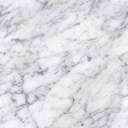 